             Фотоотчет о праздновании Пасхи в нашей группе.                Пасха «Светлое Христово Воскресение». Праздников праздник и торжество торжеств — так называют верующие люди Пасху. Празднование Пасхи — многовековая традиция. Этот праздник прославляет победу добра над злом, жизни над смертью, света над тьмой. Была проведена с детьми, беседа о том, кто как они провели праздник и какие угощения были на нем. Дети рассказали услышанную от родителей информацию о празднике, поделились впечатлениями.Христос воскрес! Христос воскрес!Сияет солнышко с небес!Зазеленел уж темный лес.Христос воистину воскрес!Пришла весна — пора чудес!Журчит родник — Христос воскрес!Светлее в мире нет словес -«Воистину Христос воскрес!»В нашем детском саду тоже прошли мероприятия, посвященные празднику Пасхи. Мы с ребятами на протяжении недели готовились к Пасхе. Дети познакомились с историей праздника, с его символами. С большим удовольствием учили стихи, посвященные Пасхе, украшали яйца, готовили пасхальные поделки.Дети охотно играли в игры наших прабабушек.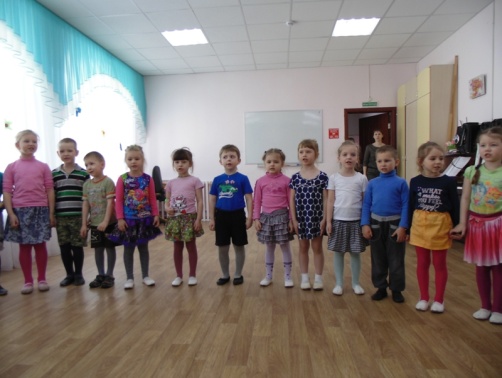 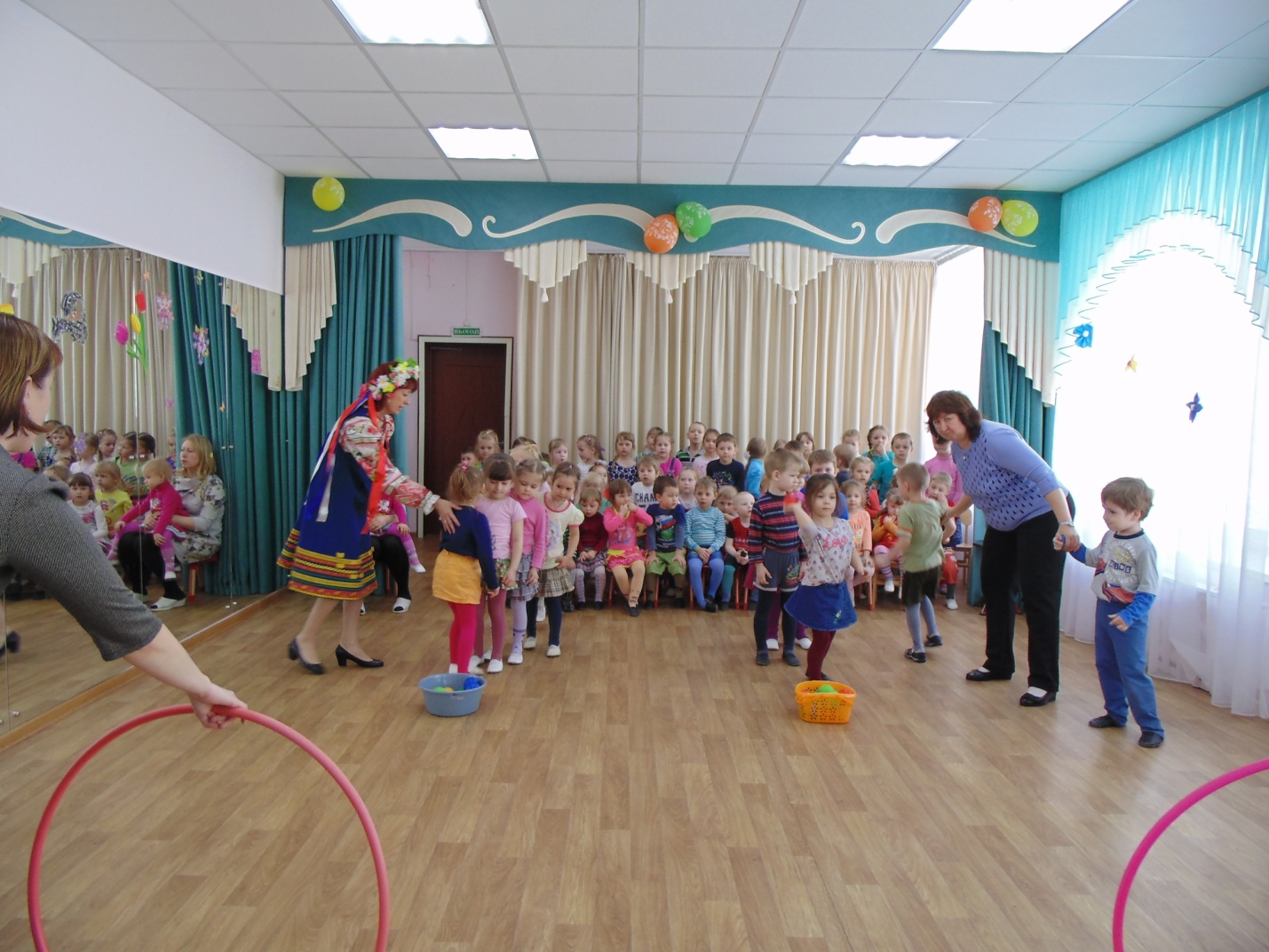 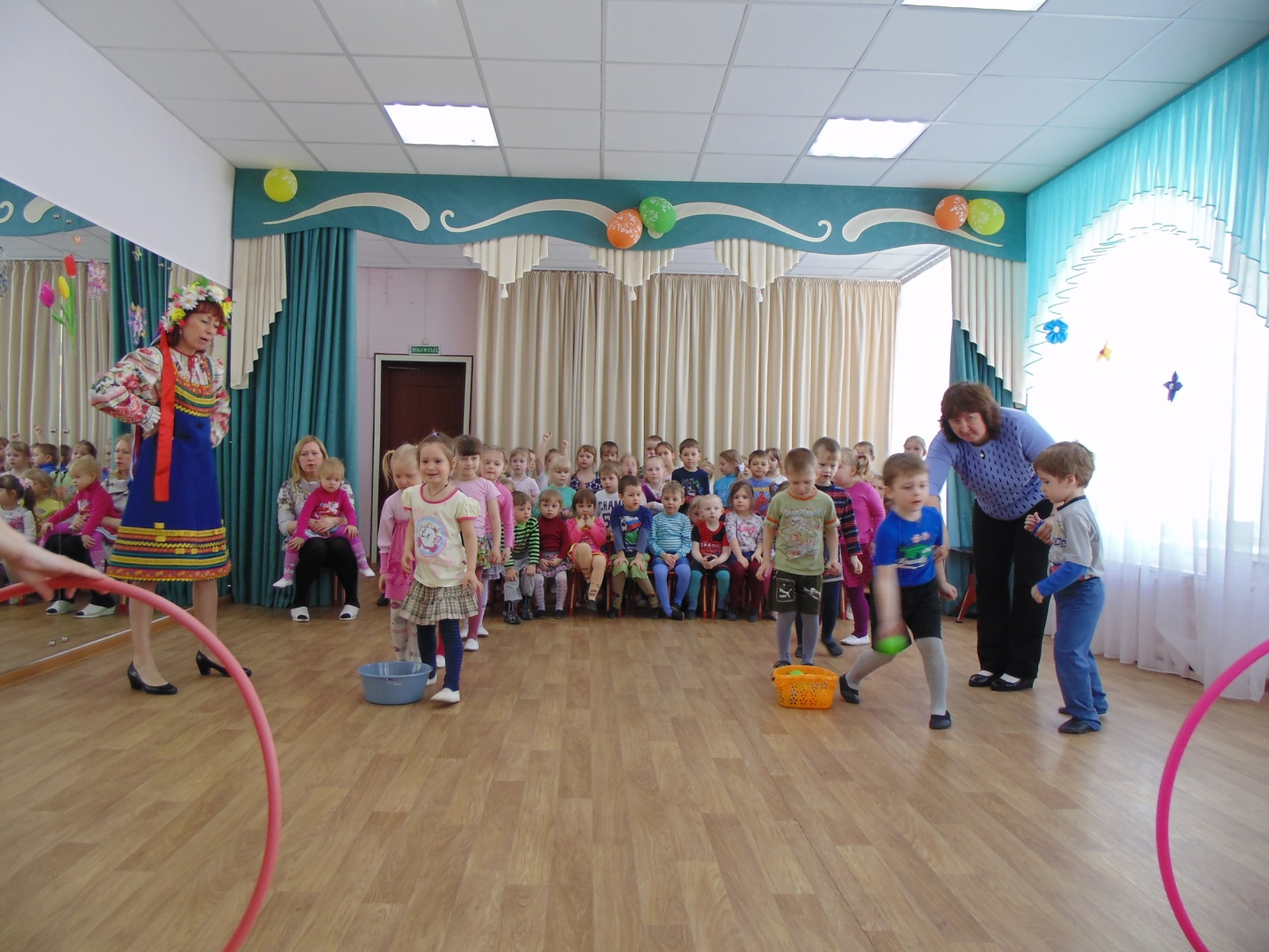 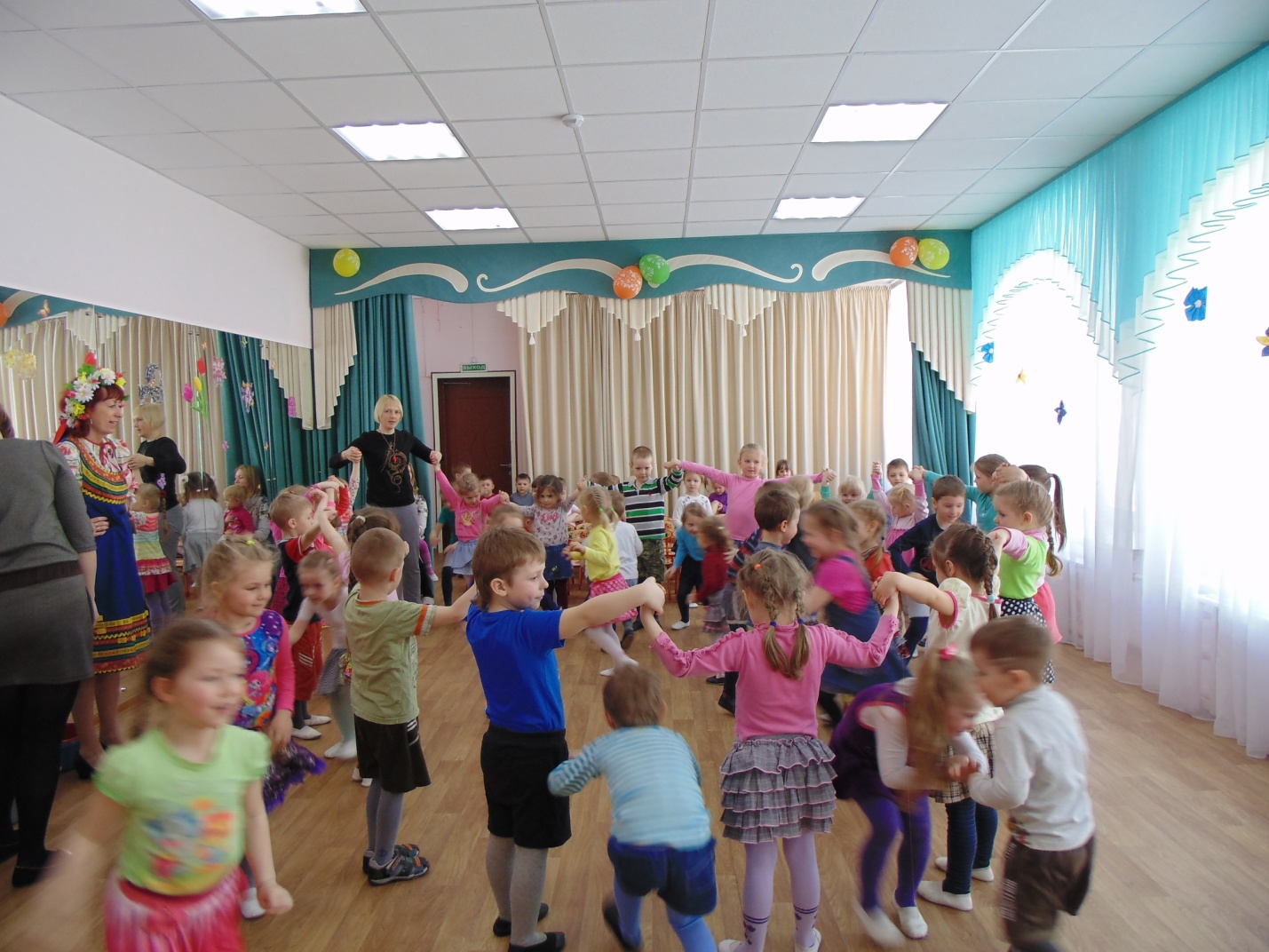 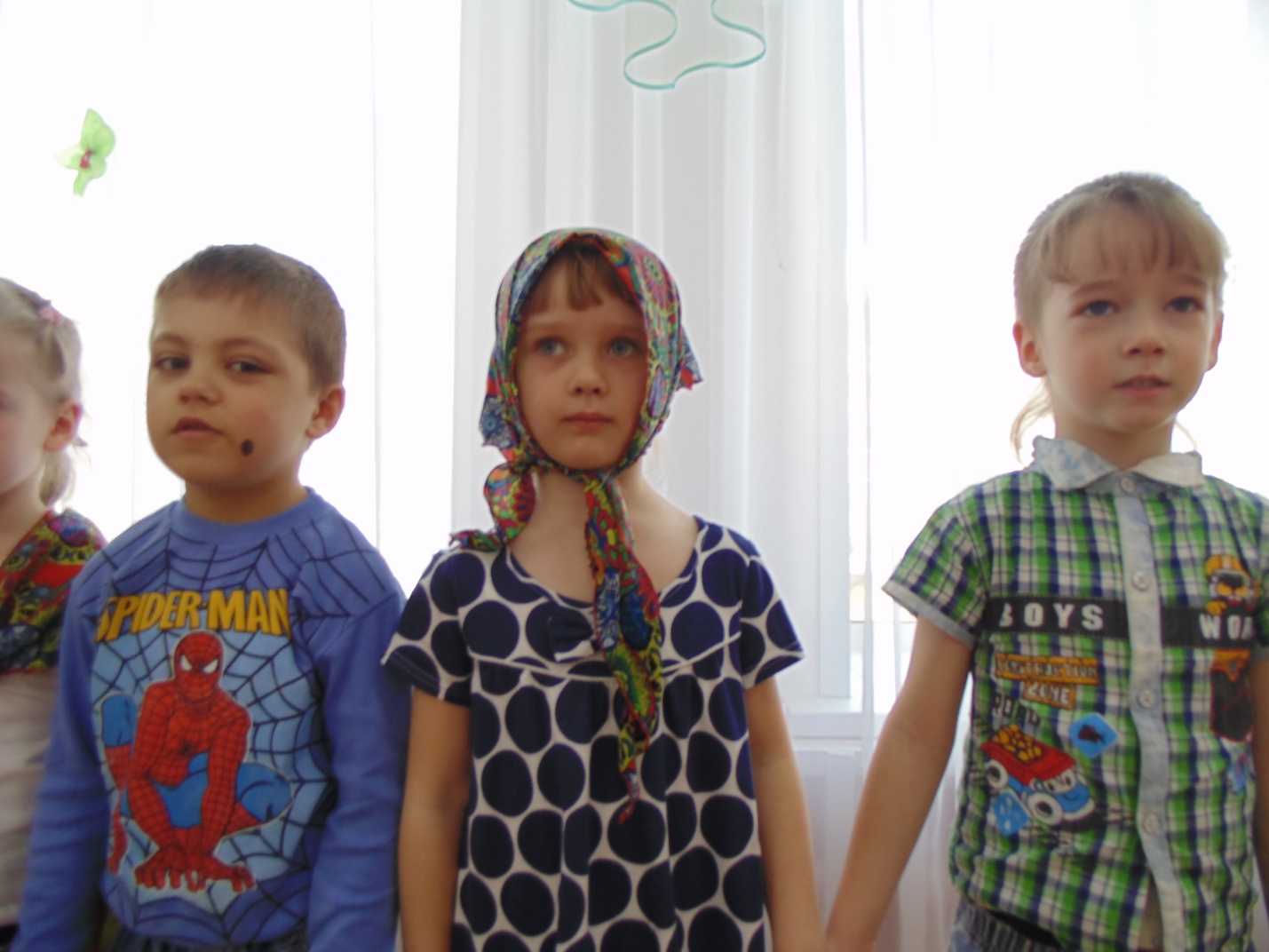 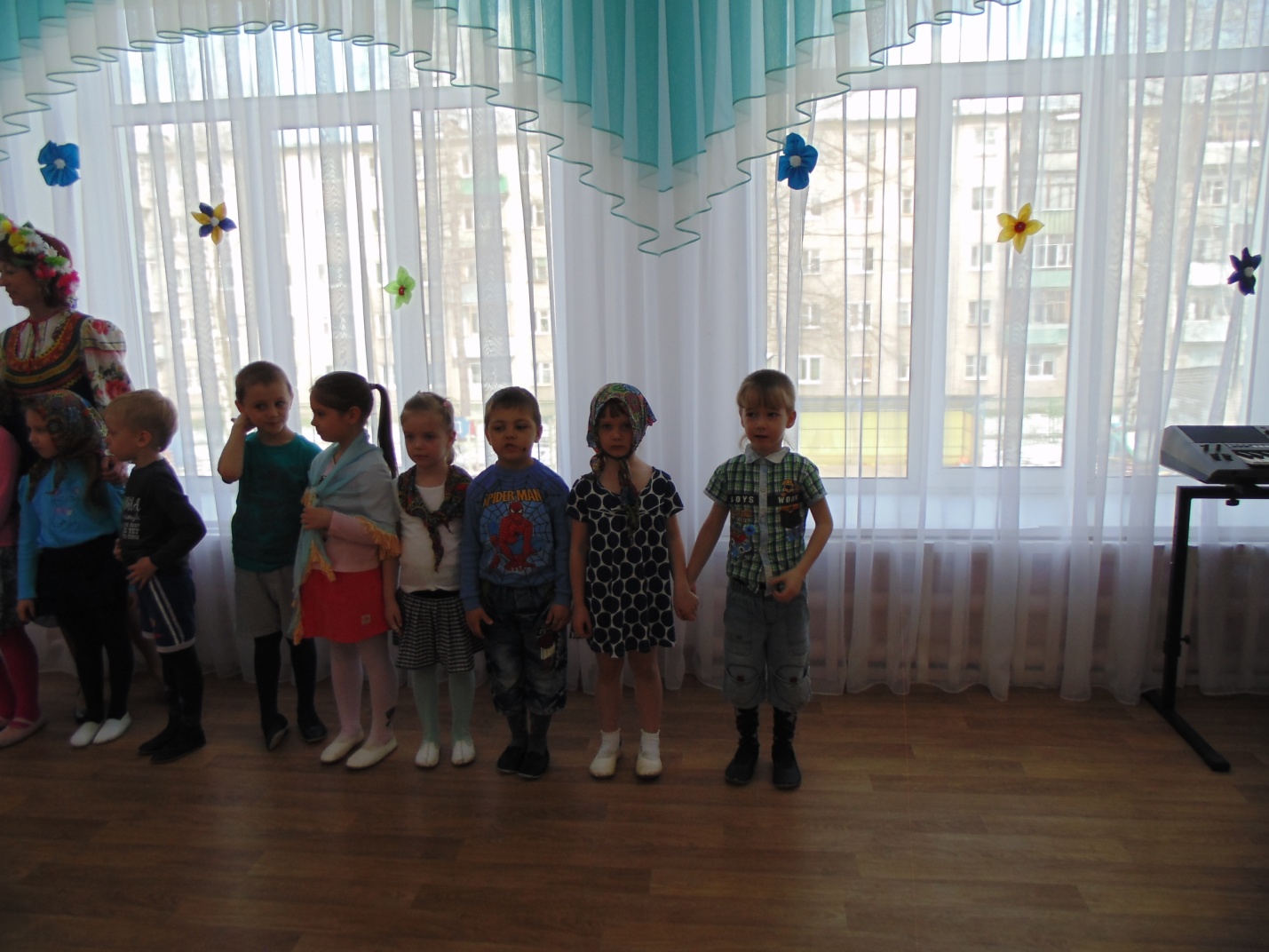 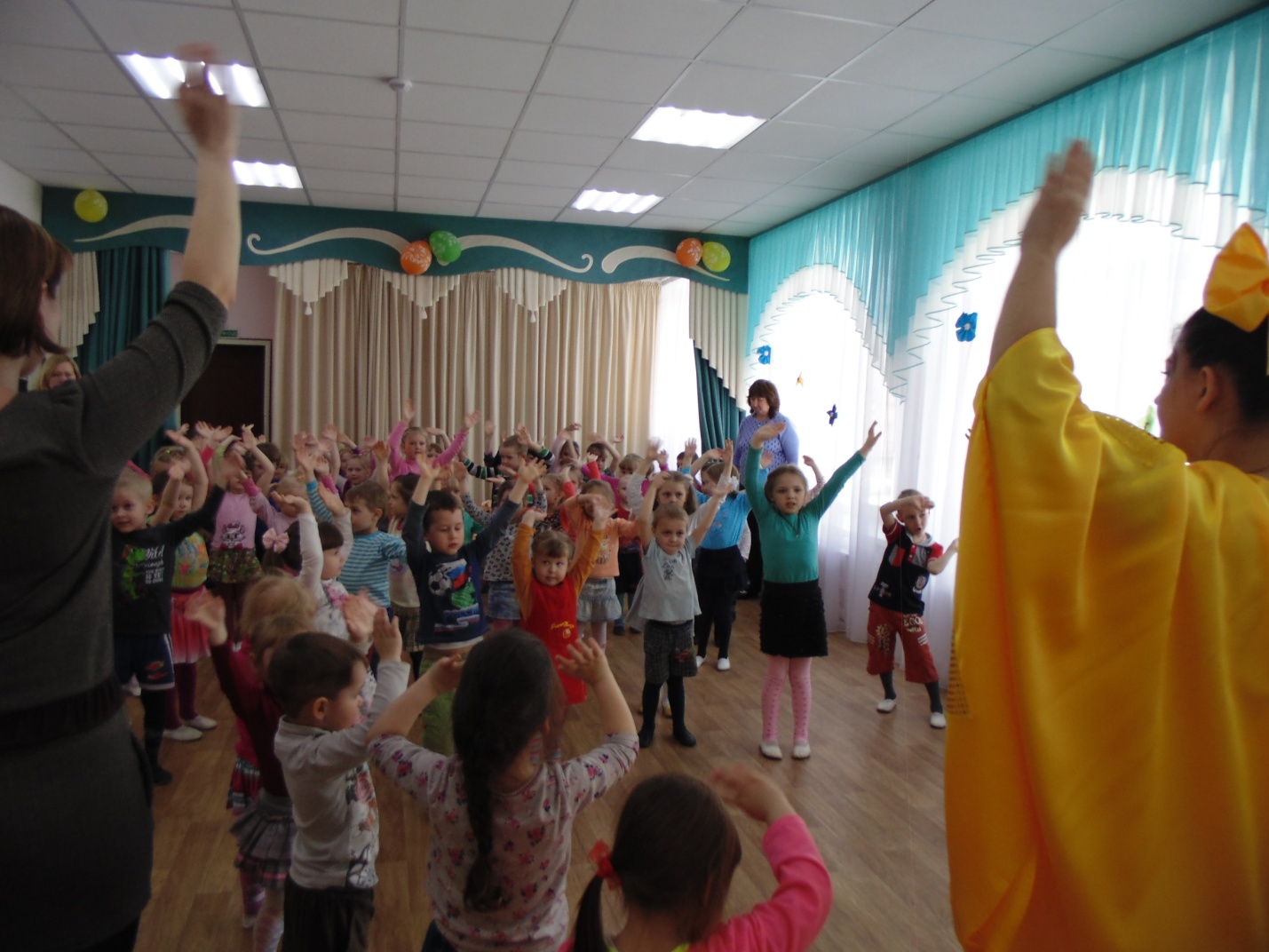 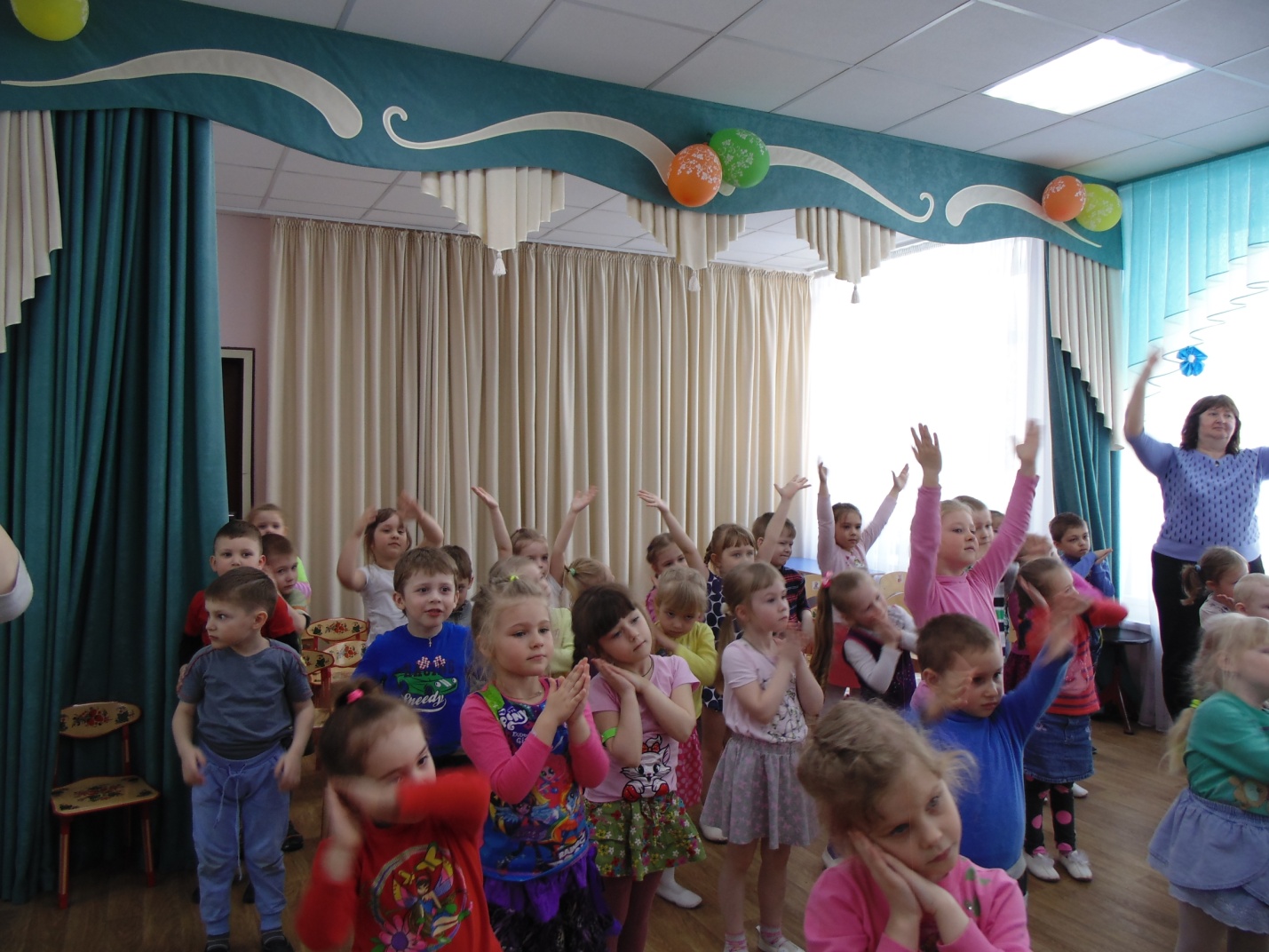 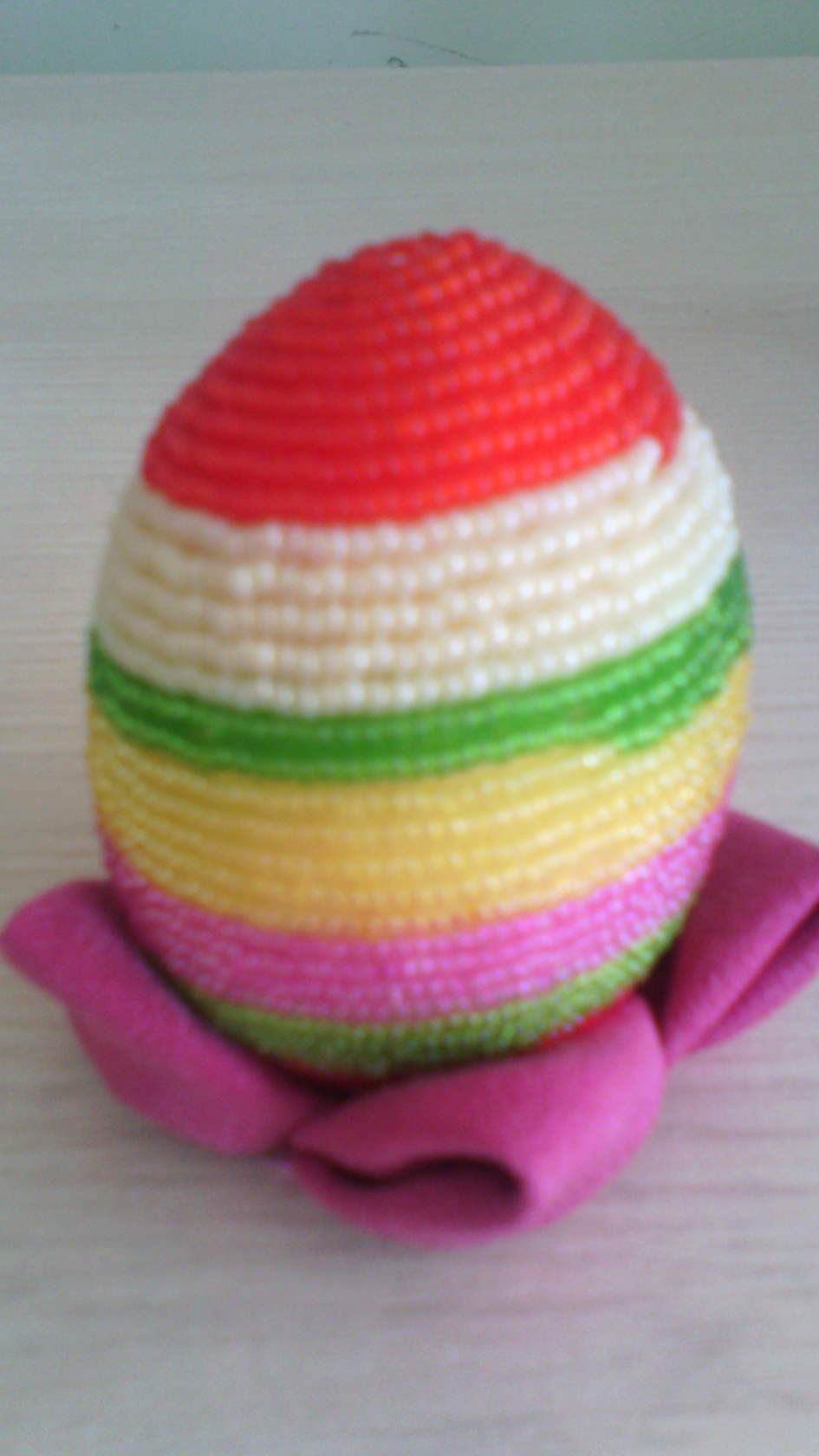 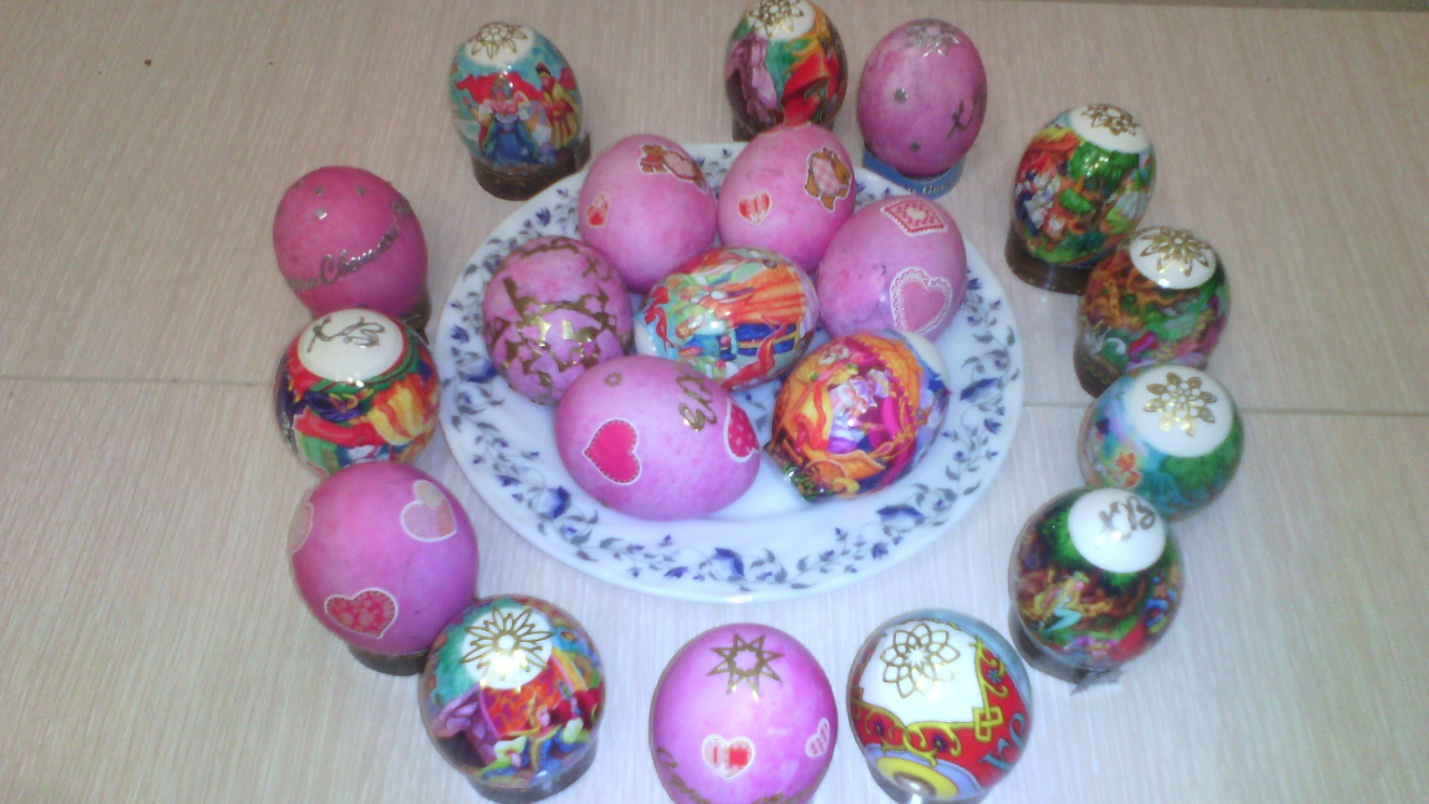 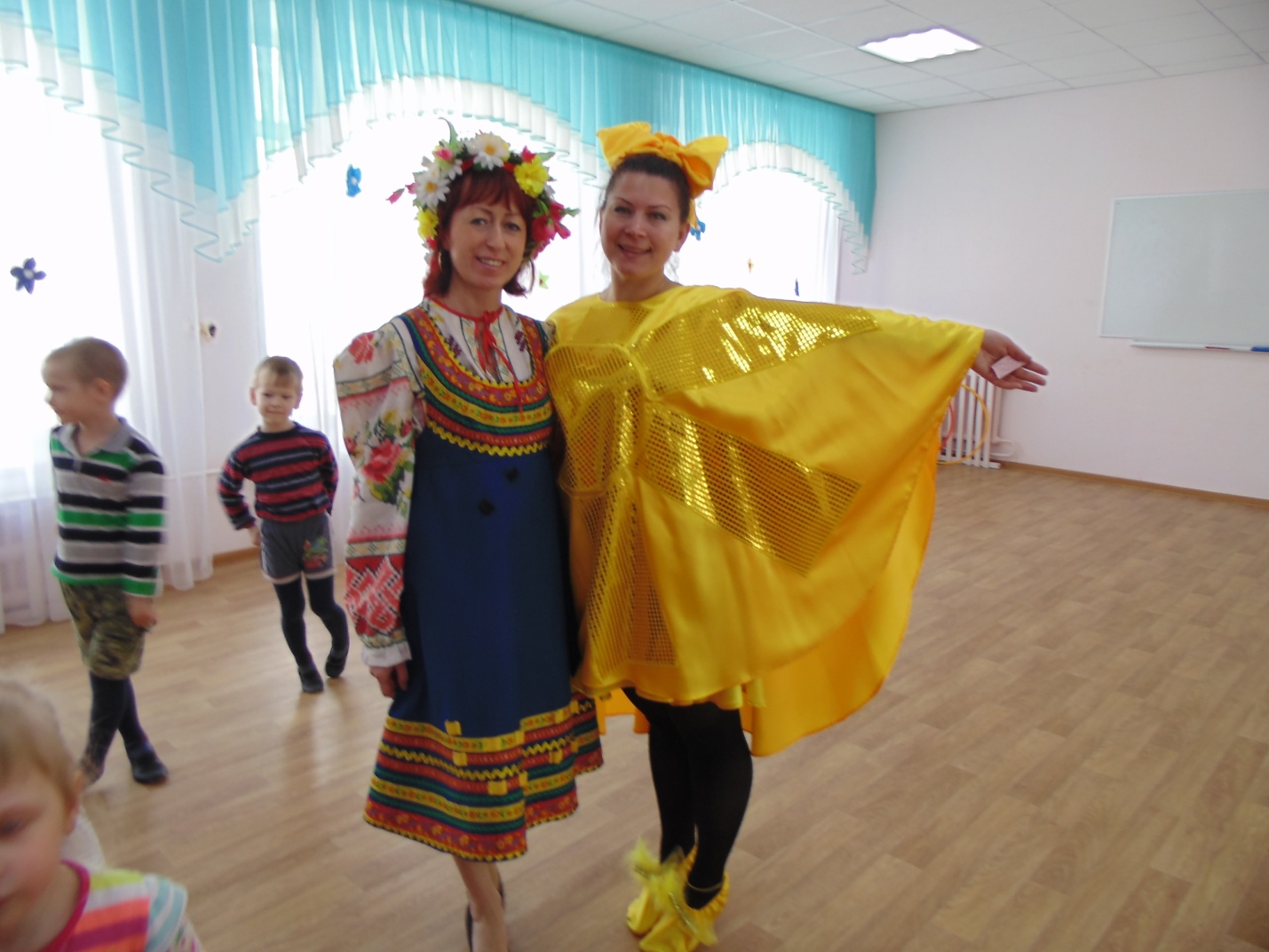 Спасибо за внимание. Мира, добра и да хранит вас Господь!